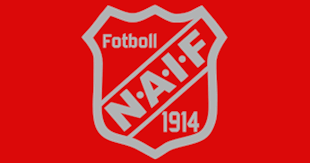 Information till dig som har barn/ungdom spelande i NAIF.Norbergs allmänna idrottsförening har sina anor från 1904 och bedrivs idag ideellt av medlemmar.Klubben äger anläggningen vi spelar fotboll på.Vi arbetar i klubben med att bedriva en meningsfull sysselsättning för barn/ungdom och vuxna. Verksamheten ska vara rolig, lärorik och gynna social utveckling och trygghet i livet. Vi ska uppmuntra till att nå framgång utifrån förutsättningar.Pengar som kommer in till klubben behövs för att vi ska kunna driva klubben vidare avseende driftskötsel och spelaromkostnader.Via websidan www.laget.se lägger vi ut viktigt information som kan vara viktig att ta del av.DET HÄR BEHÖBER DU VETA OCH TÄNKA PÅ SOM FÖRÄLDER OM DU HAR ETT BARN/UNGDOM SPELANDE I NÅGOT AV VÅRA FOTBOLLSLAG:ALLA ledare/tränare i barn och ungdomslag arbetar frivilligt och ideellt, de betalas alltså ingen lön för det arbetet och den tiden de lägger ner till förmån för ditt barn/ungdom.Vi respekterar ledarnas/tränarnas engagemang och det är viktigt att till exempel ta kontakt med ledaren/tränaren om barnet/ungdomen är/kommer vara frånvarande vid träningar och/eller matcher. OBS! Informera ledare/tränare om hur du kan nås för kontakt. Meddela även ledare/tränare om ditt barn har någon sjukdom.Träningstillfällen kan och ska inte likställas ”dagis” där man lämnar och hämtar sitt barn. I all ideell verksamhet måste vi alla hjälpas åt för att få det att fungera.Respektera tider och se till att skor och kläder passar.Visa ditt intresse för barnets idrottande och kom gärna på matcher/träningar.MEDLEMSAVGIFT: För att ditt barn ska spela fotboll aktivt i klubben, åka med på matcher och cuper måste medlemsavgiften vara inbetalad i tid (se anslag om aktuella avgifter eller fråga ditt barns ledare/tränare).STÄD DAGAR: Varje vår och höst (kan även tillkomma extra dag/dagar vid behov) har vi i klubben städ dagar. Vi rensar då i buskage och på anläggningen generellt. Vi städar alla omklädningsrum och lokaler mer ordentligt, ser över målmatchställ, bollar med mera. Det är därför viktigt att vi hjälps åt. När du får information om att vi ska ha en sådan dag uppskattar vi om så många som möjligt kan hjälpa till.FÖRSÄLJNING I LAGEN: Som ett led i att kunna fortsätta bedriva vår ideella verksamhet har beslut fattats att alla lagen 3-4 gånger om året genomför en försäljning av toalett och hushållspapper. Lagen kan även ha egna försäljningar för att till exempel spara pengar för att åka på fotbollscuper. Du är som förälder också viktig i detta. Stötta gärna ditt barn/ungdom i försäljningen.  Har du frågor om försäljning ta kontakt med ledare/tränare eller någon i styrelsen.MATCHER/CUPER PÅ ANNAN ORT: Då lagen har bortamatcher är det viktigt att du som förälder kan ställa upp med att köra barnet/barnen till match på annan ort. Har du inte bil behöver du som förälder även vara engagerad i hur ditt barn kan åka med och med vem.Många har inte bil eller körkort och andra föräldrar kör ofta eller alltid. Vi förespråkar i klubben att du då som förälder bidrar till bensin gentemot den föräldern som istället kör.HEMMA MATCH:Då laget har hemma match fördelas kiosktjänst och den försäljningen på föräldrar. Det är viktigt att ta del av och följa de instruktioner som finns anslaget i kiosken. MATERIAL VID MATCHSPEL: Till match har vi klubbens matchställ på oss- det köps in till lagen via klubben. Fotbollsskor och benskydd är också ett måste för att spela match, detta köps inte in av klubben.RÅD TILL PUBLIK VID MATCH:Vi följer alla fotbollens regler och respekterar domarens beslut.Vi uppmuntrar till juste spel.Vi hejar och stöttar vårt eget lag och hånar INTE motståndarna.Vi håller god stil på och utanför planen.Vi talar aldrig illa om ledare/tränare, motståndare eller domare.Vi använder ett vårdat språk.Vi ska bemöta varandra med vänlighet och respekt. Glåpord eller verbalt kränkande utfall är oacceptabelt. Prata gärna även med ditt barn/ungdom om hur vi bemöter varandra.Covid: VI FÖLJER AKTUELLA OCH RÅDANDE RESTRIKTIONER- se information på laget.se, i klubbhuset eller på Folkhälsomyndighetens hemsida www.folhalsomyndiheten.se .KLUBBLOKALEN:Finns tillgänglig för den som betalat medlemskap. Kontakta styrelsen om du som medlem vill nyttja lokalen.Vi går INTE med dobbade fotbollskor i klubblokalen.OBS! Vi följer ordningsreglerna (se anslag på väggen i klubblokalen)ANLÄGGNINGEN: Många är på anläggningen och spelar fotboll även på fritiden då det inte är träningar eller matcher. Prata gärna med ditt barn om att följa de regler som finns. Inga cyklar innanför staketet, ingen mat/dryck, rökning/snus eller skräp på marken/planerna- vi har fler soptunnor att kasta skräpet i.COVID: VI FÖLJER AKTUELLA OCH RÅDANDE RESTRIKTIONER- se information på laget.se, i klubbhuset eller på Folkhälsomyndighetens hemsida www.folhalsomyndiheten.se .Denna information finns tillgängliga på språk: Somalia, tigrinja, engelska, svenska, franska, filipinska, syrien/arabiska, dari